一、PC端VPN使用说明下载SSL VPN客户端 下载链接为：https://116.113.18.214:14433/login.html 输入自己的VPN账号，进入下载页面如下图（建议使用360、谷歌、火狐浏览器）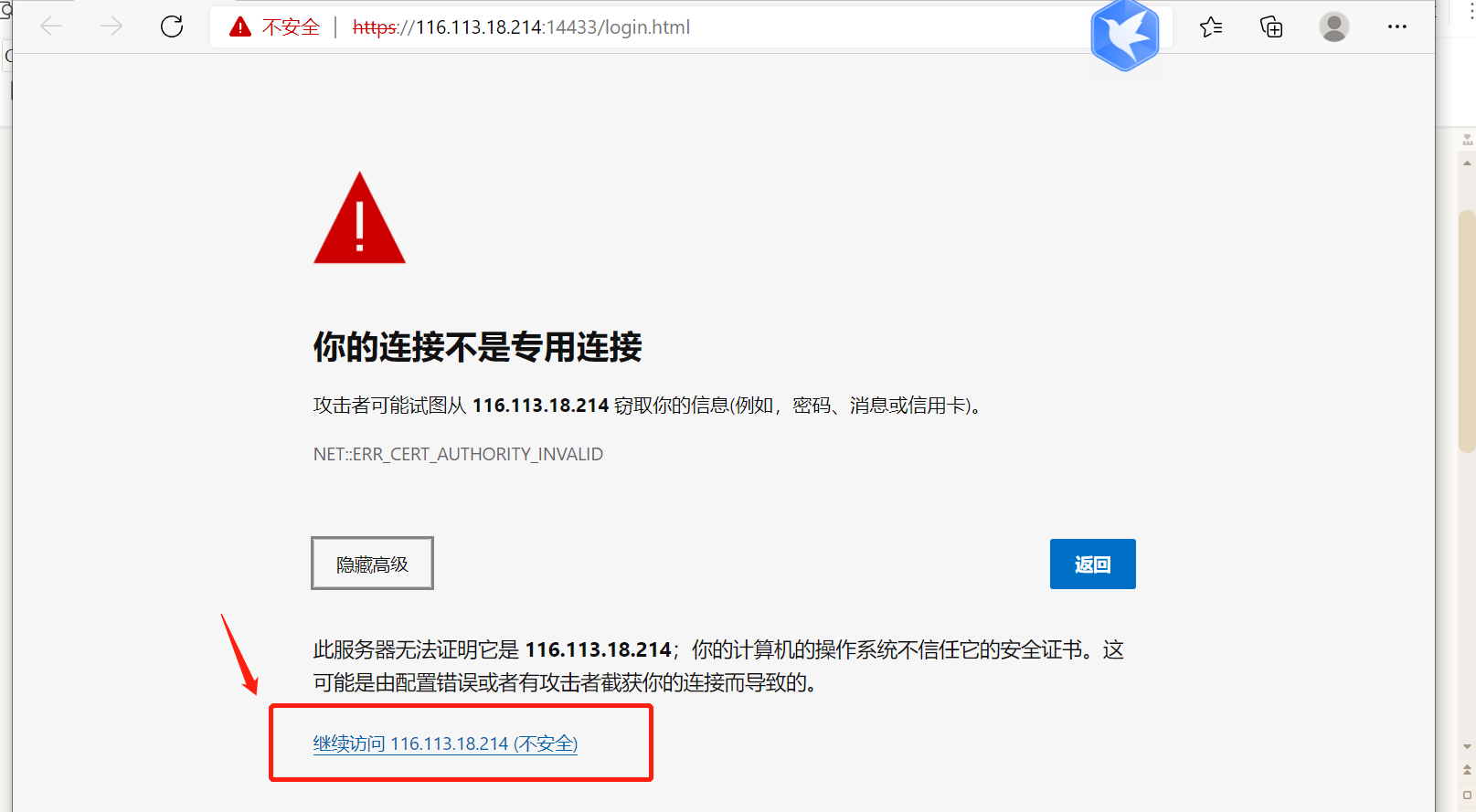 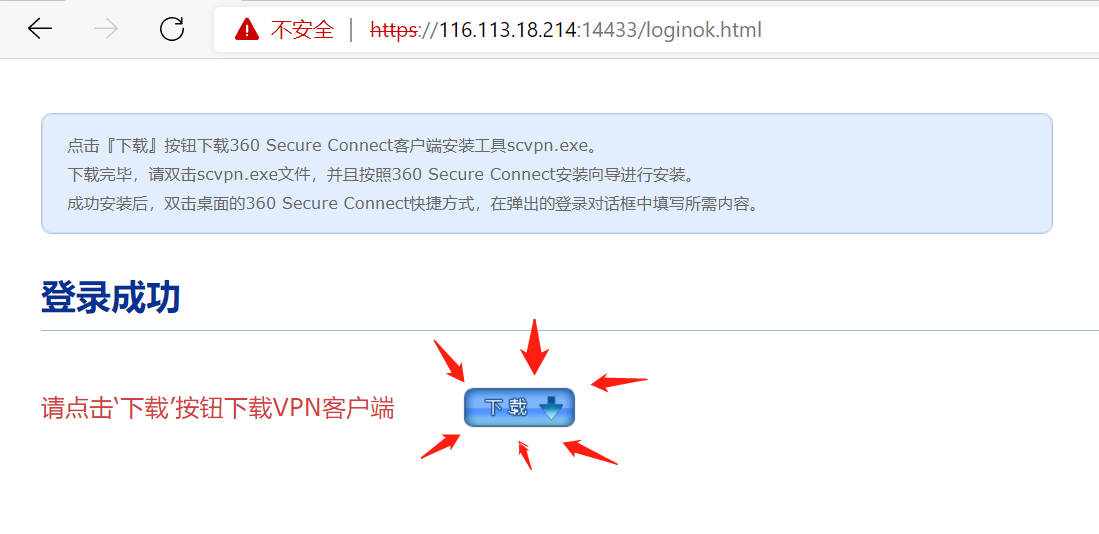 下载后双击安装SSL VPN客户端，安装成功后，运行SSL VPN客户端，配置客户端登陆界面：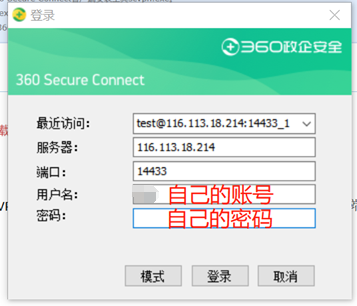 登陆成功如下图显示：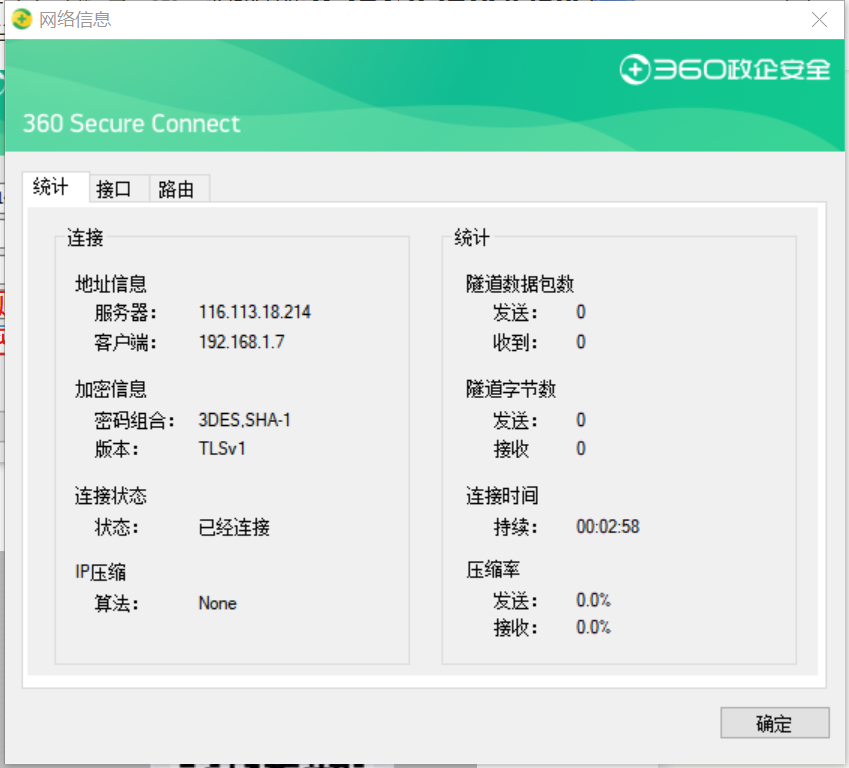 电脑右下角VPN小图标为绿色即连接成功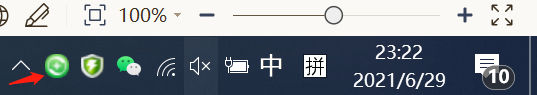 二、IOS端VPN使用说明1、苹果用户请通过微信扫码右边IOS客户端，在应用商店内下载。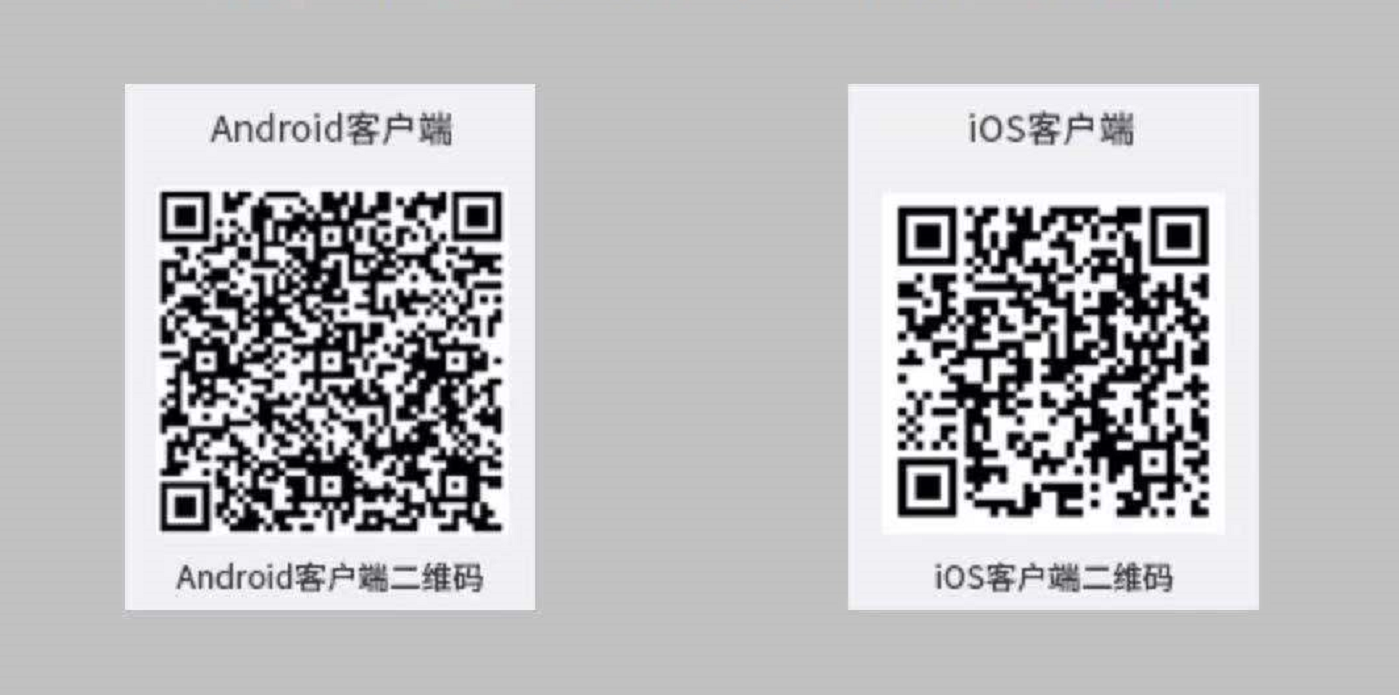 2、下载完成后，设置VPN登陆参数如下图：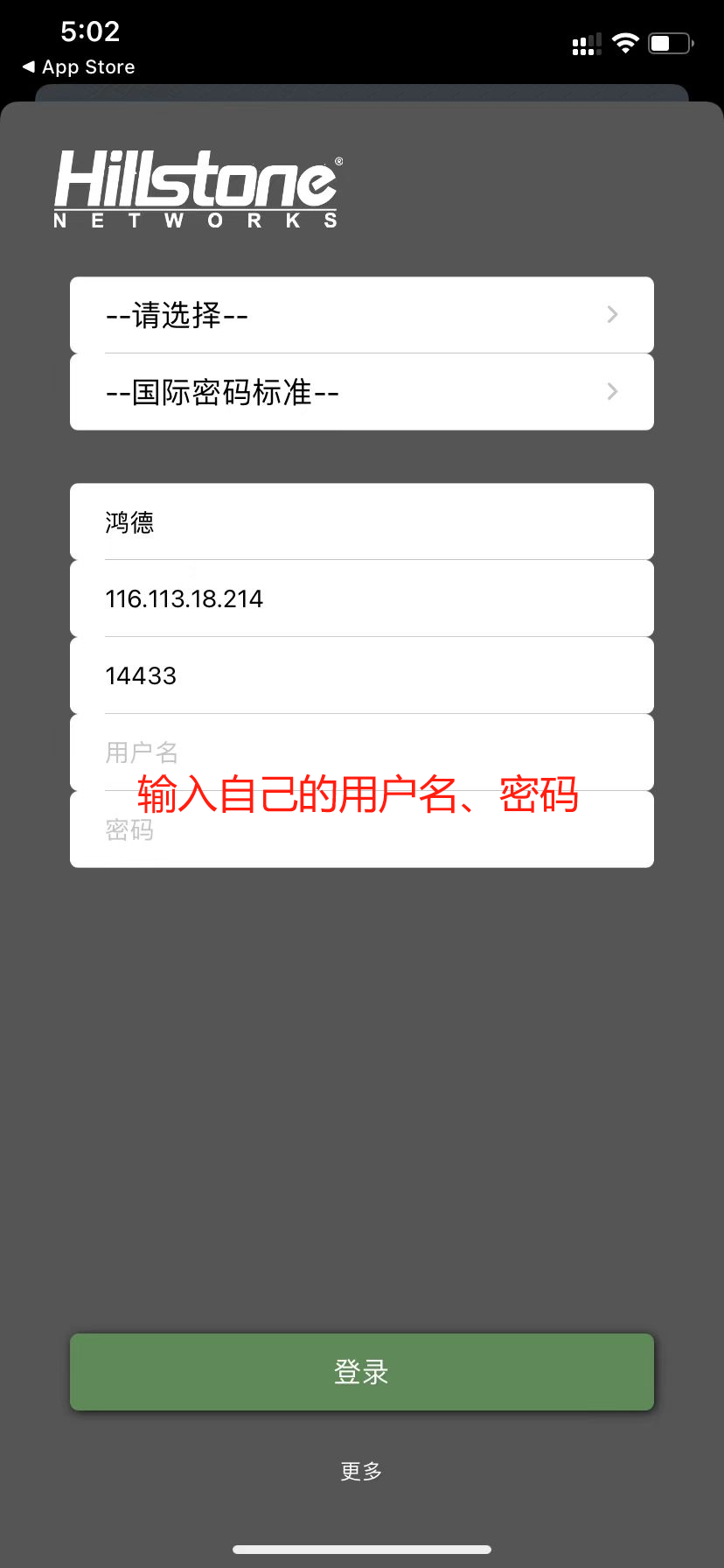 3、登录成功如下图所示：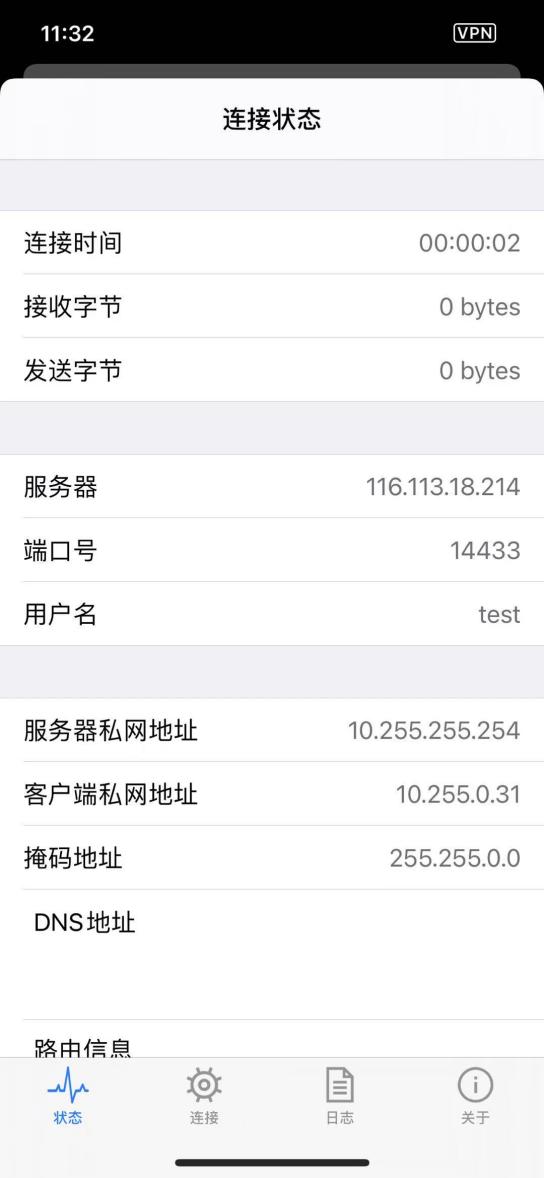 三、安卓端VPN使用说明1、扫码，下载左边安卓客户端，安装客户端。2、安装完成后，打开APP，点击下方“+”进行VPN配置添加。如下图所示：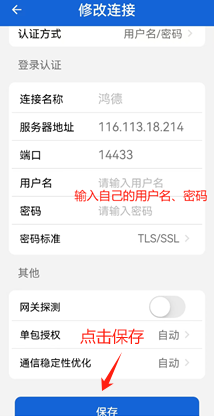 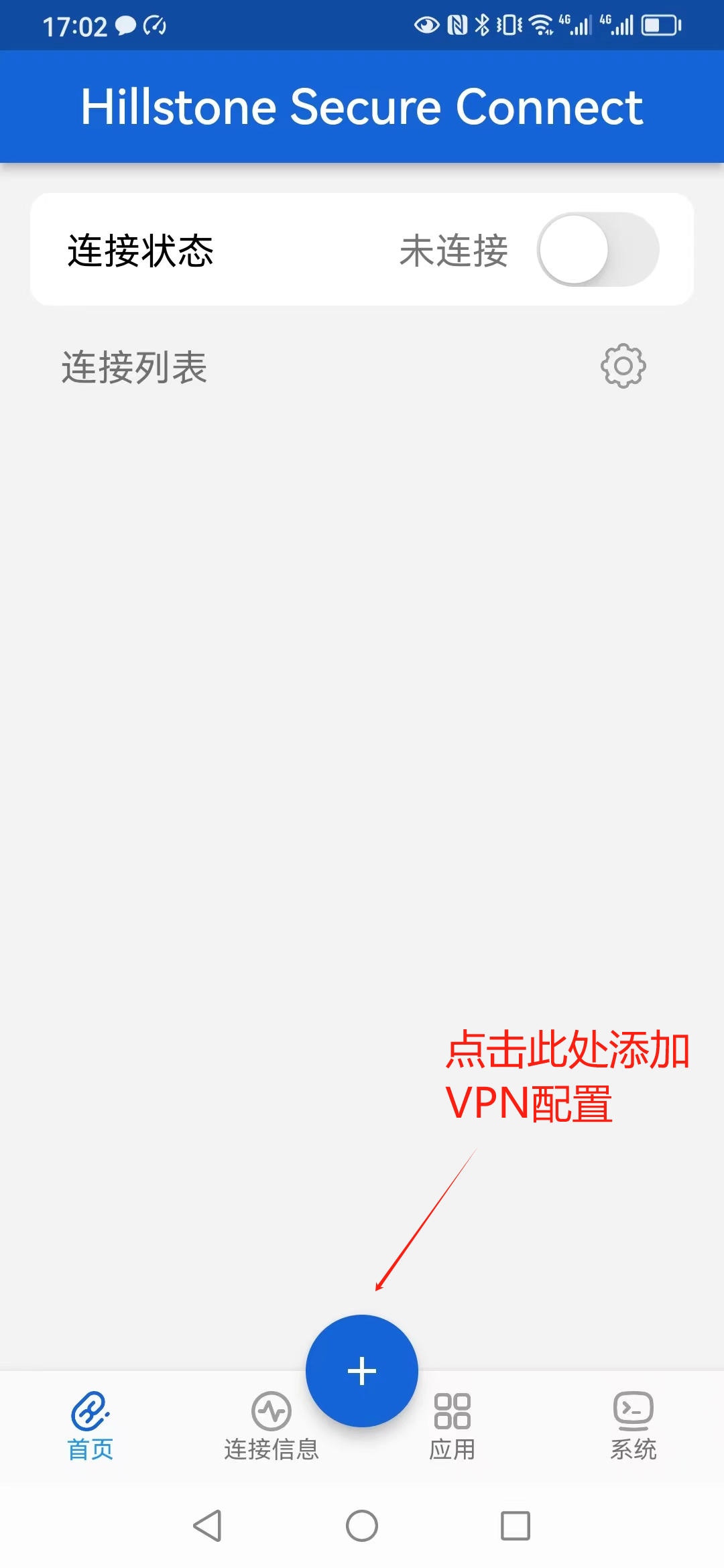 3、保存VPN配置信息后，勾选已保存的VPN信息并打开连接。如下图所示：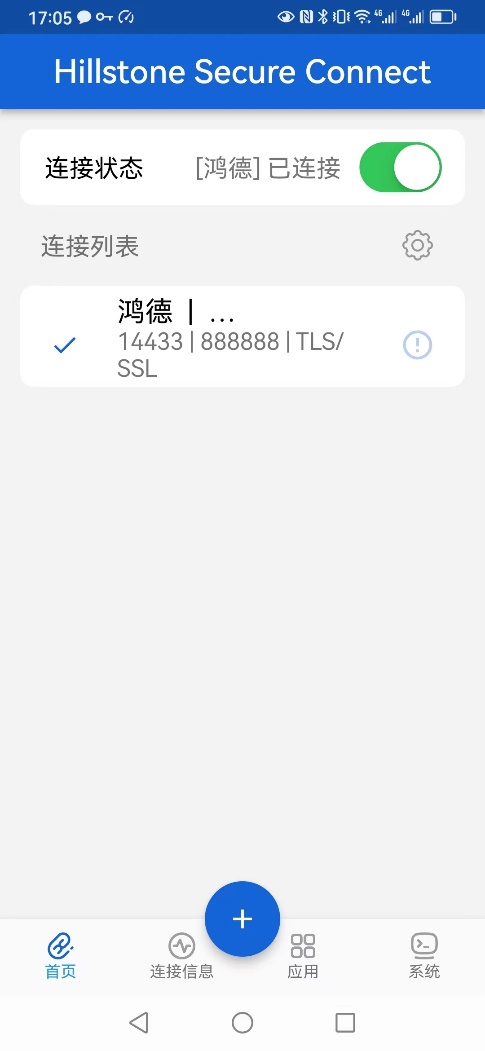 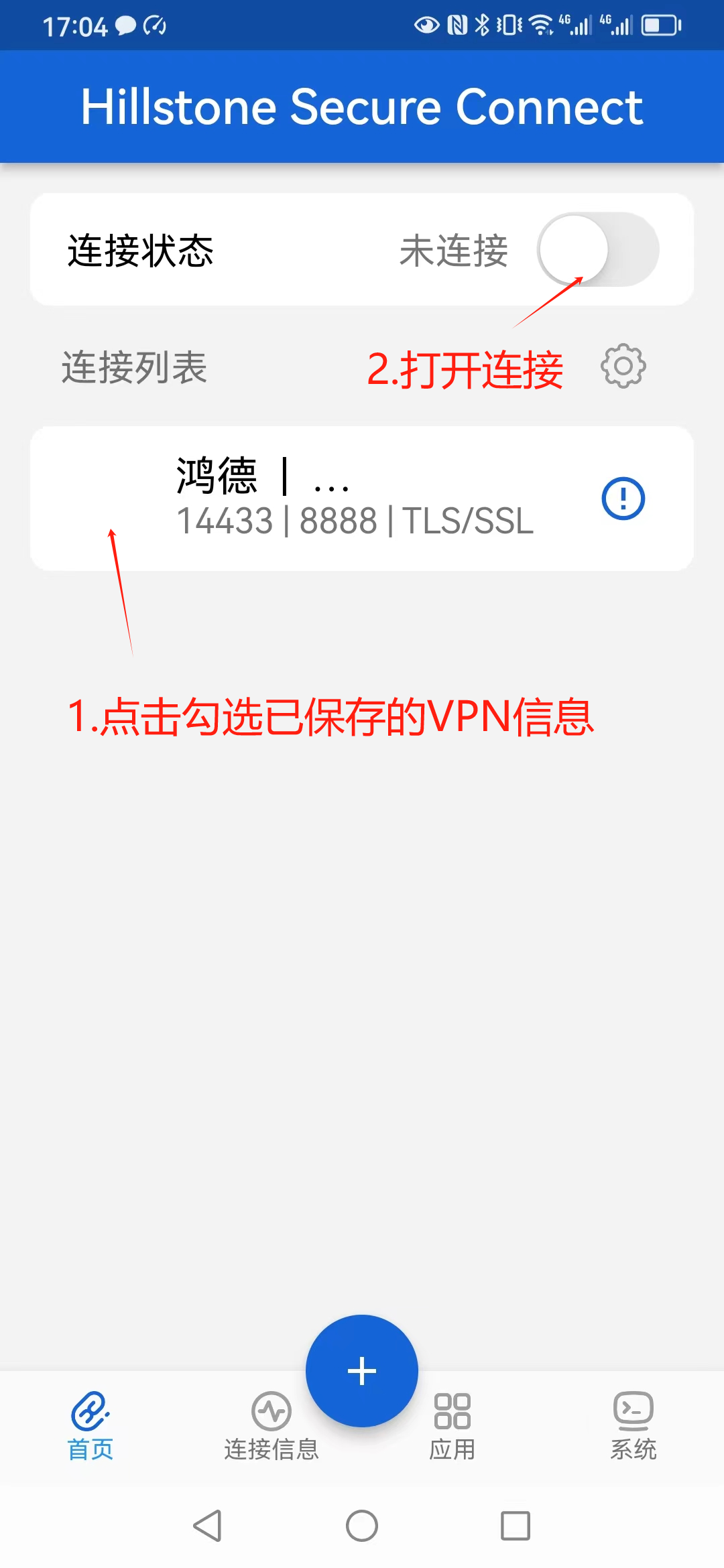 四、PC端登录知网操作指南PC端访问知网（注意：确保电脑已连接VPN！）参考“一、PC端VPN使用说明”进行对应设备的VPN连接打开电脑浏览器并搜索“中国知网”.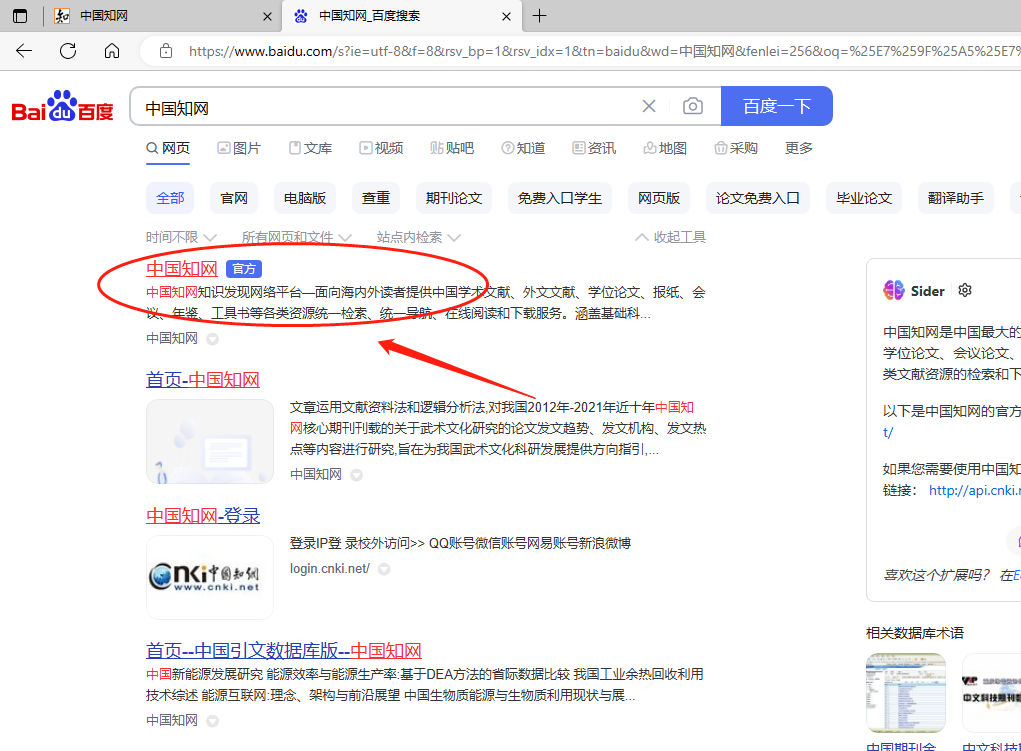 打开“中国知网”以后默认已登录内蒙古鸿德文理学院，可直接访问知网资源。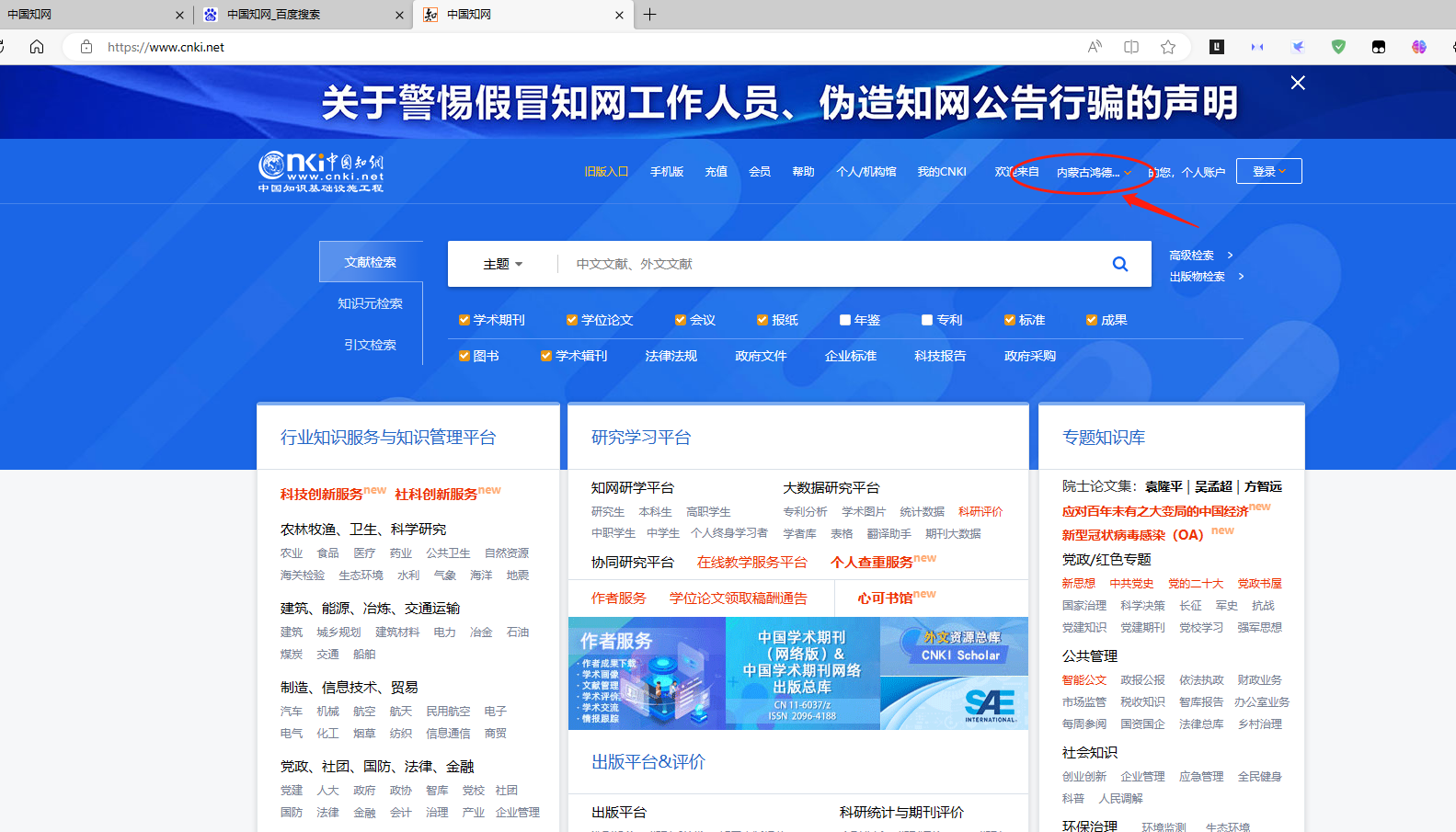 3.如果打开“中国知网”后出现未登录内蒙古鸿德文理学院的情况，需要手动点击“登录”——选择“IP登录”即可（不需要登录账号密码）。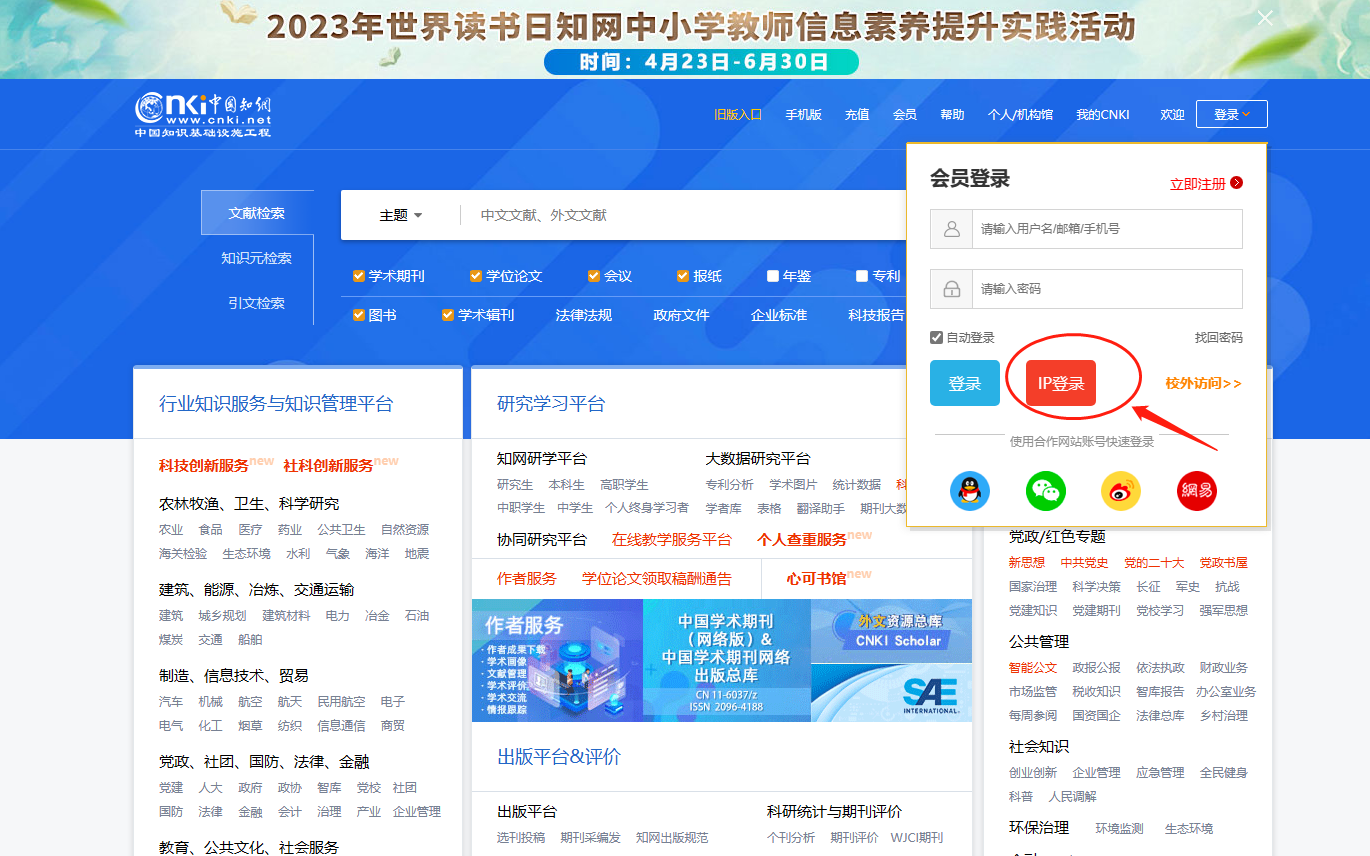 五、手机端访问知网手机端访问知网（注意：确保手机已连接VPN！）参考“二、IOS端VPN使用说明和三、安卓端VPN使用说明”进行VPN的连接手机应用商店下载APP——“全球学术快报”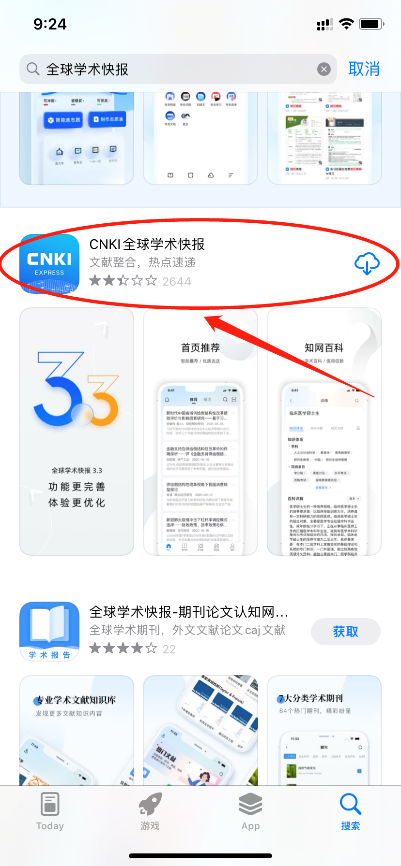 下载以后打开APP——“我的”——“点击登录”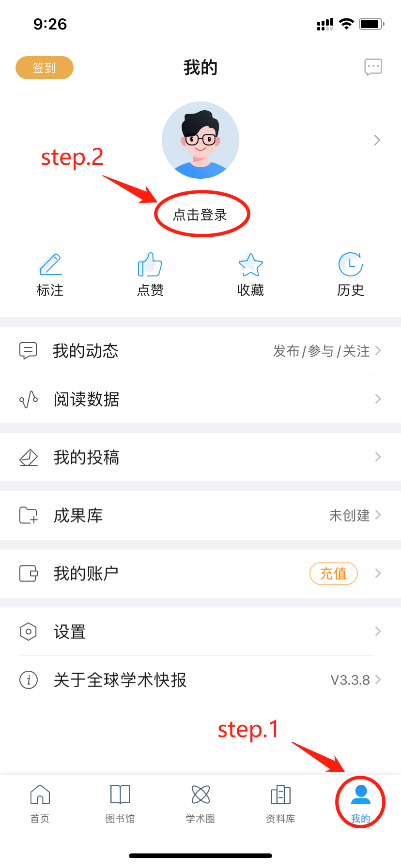 3、“立即注册”（使用手机号注册）——“登录”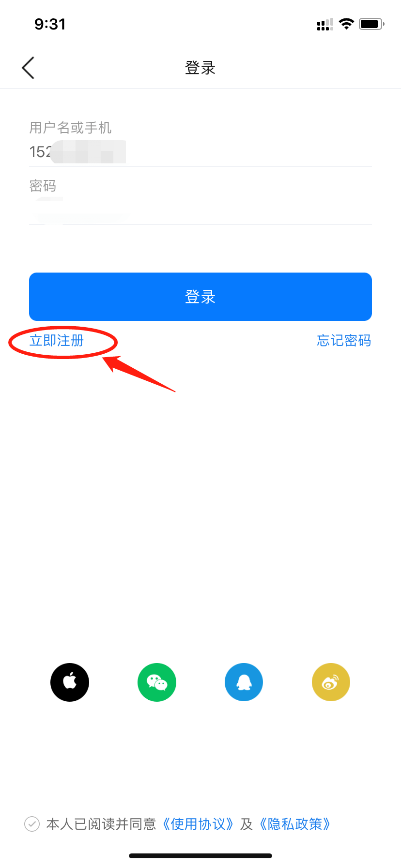 登录以后，点击“立即关联”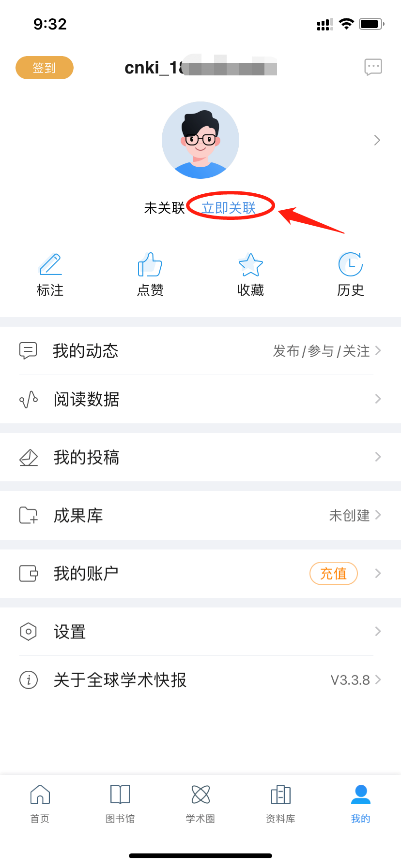 5、选择“IP关联”——“关联”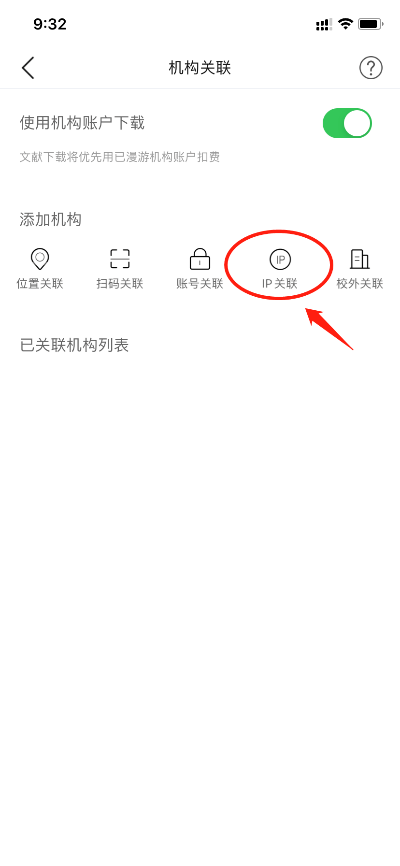 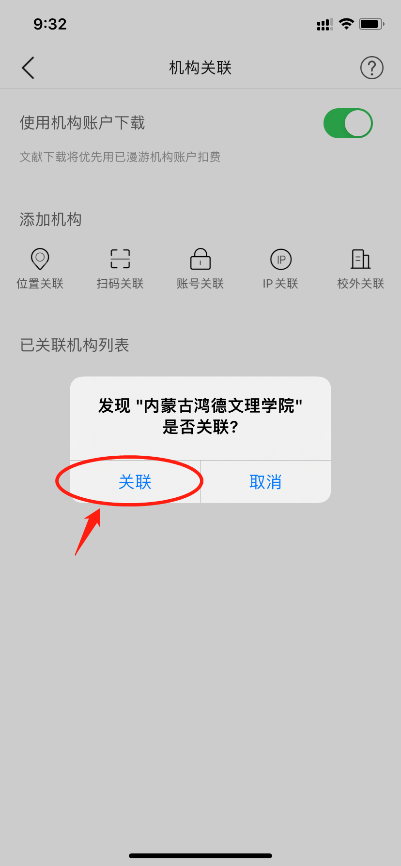 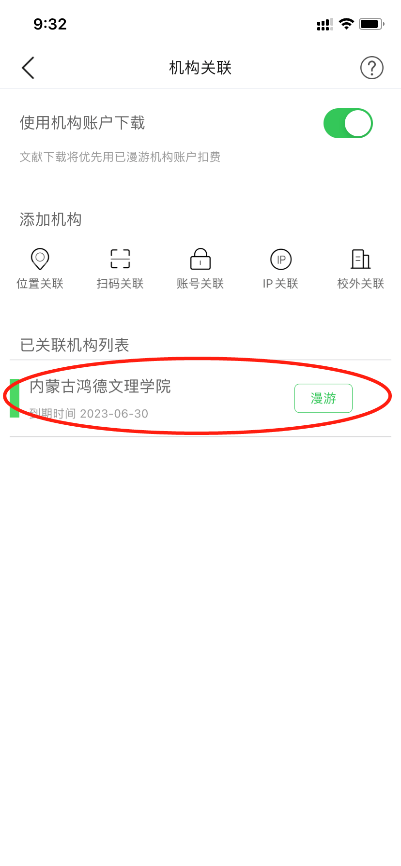 6、关联成功后，显示漫游至某日期，漫游有效期内不需要登录VPN。如超出有效期需重新登录VPN重新关联。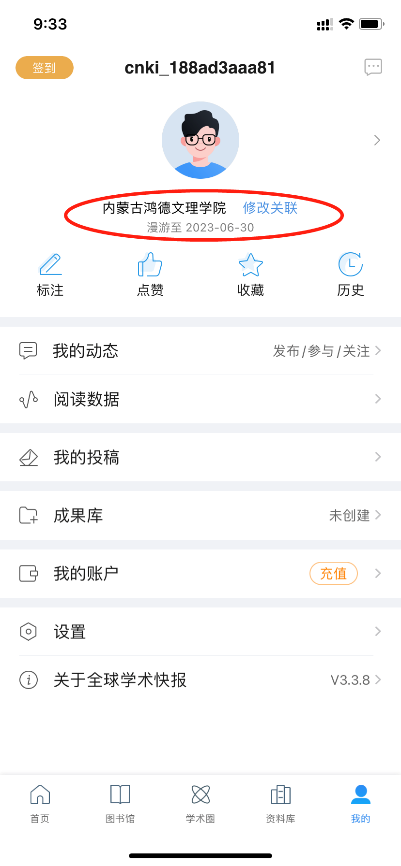 